Battery Storage SchemeENWL confirm that where a community feels that a Battery Storage Scheme would be an appropriate source of energy support during a major storm or incident, it may be considered for support under this Fund.  The application would need to demonstrate that the proposed battery has been suitably sized for a particular element of community resilience and that it will be able to provide that energy need for an appropriate duration that could be expected during an incident to provide that additional resilience (expected to be 24-36 hours or longer).  The application would therefore need to include reference to what specific system (or subsystem) the battery is intended to support (for example communications – mobile phone charging), what capacity is therefore required, how frequently it is expected to utilise and therefore how long the battery is expected to last.  For clarity, Solar applications would not be suitable for funding under this scheme, however, the Fund will consider partial funding applications for combined Solar / Battery systems where the funding requested solely relates to the battery element and the criteria reference above are met.  We would consider standalone battery applications for funding and part funding of Solar PV / Battery combination applications where the part funding is for the battery element and not the Solar PV.Generator Additional Information RequestIf your project includes the provision of an electrical generator (or alternate power source) ENWL need to understand the potential impact that generator will have on the existing connection and local network and if the request for the generator will result in the need for a formal request to be made for a modification of the existing electrical connection or connection agreement.ENWL are also looking to ensure that in these cases the provision of a physical generator has been fully analysed and that this would be the most appropriate solution for the location/ community and the best allocation of fund monies.Please complete the form below, in as much detail as possible, and submit this with your main application form to Cumbria Community Foundation. OverviewGrants for groups that are supporting local communities impacted by Storm Arwen in 2021 in the counties of Cumbria, Derbyshire, Lancashire, and surrounding areas, to be better prepared for and more resilient to future emergency and/or extreme weather events.DonorElectricity Northwest Limited (ENWL) Who can apply?local volunteer-led organisationsnot-for-profit community organisationslocal registered charitiesparish councilsPlease note: Applicants must be based in or provide a service to eligible communities, which are defined as those which were off electricity supply for 72 hours or more during Storm Arwen in November 2021 within the postcodes listed on the attached sheet.Priority will be given to projects that achieve at least one of the following outcomes:Resilience for Emergency Events: To enhance community facilities, services, and communication specifically to support the local response in the event of a significant emergency such as extended power loss. Vulnerability: To protect the welfare of vulnerable community members particularly during significant emergency events such as extended power loss through enhancing their resilience and improving community participation and effectiveness.As a condition of their grant award, funded organisations will be required to act as a focal reference point for the community for ENWL in the planning for and during future extreme weather or emergency events. This means that during future power outage events (or other incidents), organisations agree to: be contacted by ENWL share communications/information/updates to the local community be a reference point for support services  Examples of projects supported:Community communications hub – possibly including mobile phone charging, secured internet connection, satellite telephone systems.New or improved hot food and drink provision facilities at a central community hub/building.Improved access arrangements to a central community hub/building to facilitate use by the wider community and any vulnerable groups.Hardwired connection for a generator to allow simple connection of a temporary generator in a power outage event (e.g., external socket connection and changeover switch) to facilitate the efficient/timely provision of emergency power to central community hubs/buildings.Battery Storage Schemes can be supported as long as the meet the requirements as described below.Provision of a permanently installed generator or enduring alternative power source to supply emergency power to central community hubs/buildings in the event of a power cut. (If applying for a generator applicants will be required to complete an additional information sheet and submit it with their application.) Please note: ENWL will consider any request that meets the two principal criteria of Resilience and Vulnerability. It has been a principle of the fund since its first conception that ENWL do not intend to define the types of projects that will be supported, as they recognise that communities will know what will help them most to prepare for future emergency events.  The projects listed above are just examples of what may be supported.ENWL Storm Arwen Community Resilience Fund Eligible project costs: Grants will be able to cover the initial cost of any equipment, installation, and initial set up costs.  They will not cover warranties, insurance, ongoing maintenance, consumables, or on-going licence costs. Consideration should be given to how your project fits with any local community emergency plan. If purchasing equipment, consider how it will be stored and maintained. For capital items a minimum of two quotes are required.What the Fund will not support in addition to our normal exclusions:individualscommunities who do not meet the eligibility criteriaretrospective fundingsolar panelsHow much can you apply for?Grants will normally be between £1,000 and £10,000 over one year. In exceptional circumstances grants up to £15,000 may be considered. If your project requires more support than this and/or you would like to discuss making an application, please contact Grants Officer Ellen Clements as per details below.Additional support available in Cumbria:  ACTion with Communities in Cumbria (ACT) are providing wraparound support to eligible community groups in Cumbria to assist with making an application. We would encourage all applicants to contact Jozi Brown at ACT on 01768 425648 or by email on JoziBrown@cumbriaaction.org.uk Successful applicants will need to work with ACT to show how any capital improvements will be sustained and kept as a community asset in the longer term.For more information, contact Ellen Clements, Senior Grants & Programmes Officerellen@cumbriafoundation.org or 01900 820824For more information, contact Ellen Clements, Senior Grants & Programmes Officerellen@cumbriafoundation.org or 01900 820824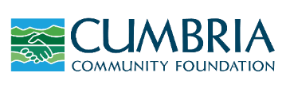 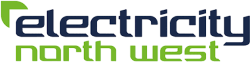 Cumbria Community Foundation, Dovenby Hall, Dovenby, Cockermouth, Cumbria  CA13 0PNgrants@cumbriafoundation.org     www.cumbriafoundation.orgCharitable Company limited by guarantee.  Registered Charity no 1075120 Cumbria Community Foundation, Dovenby Hall, Dovenby, Cockermouth, Cumbria  CA13 0PNgrants@cumbriafoundation.org     www.cumbriafoundation.orgCharitable Company limited by guarantee.  Registered Charity no 1075120 Last updated 31/01/2023 16:03Last updated 31/01/2023 16:03TOTAL NUMBER OF SUPPLIES OFF FOR AT LEAST 72 HOURS BY POSTCODE DESIGNATOR AND COUNTY / REGIONTOTAL NUMBER OF SUPPLIES OFF FOR AT LEAST 72 HOURS BY POSTCODE DESIGNATOR AND COUNTY / REGIONTOTAL NUMBER OF SUPPLIES OFF FOR AT LEAST 72 HOURS BY POSTCODE DESIGNATOR AND COUNTY / REGIONTOTAL NUMBER OF SUPPLIES OFF FOR AT LEAST 72 HOURS BY POSTCODE DESIGNATOR AND COUNTY / REGIONTOTAL NUMBER OF SUPPLIES OFF FOR AT LEAST 72 HOURS BY POSTCODE DESIGNATOR AND COUNTY / REGIONTOTAL NUMBER OF SUPPLIES OFF FOR AT LEAST 72 HOURS BY POSTCODE DESIGNATOR AND COUNTY / REGIONTOTAL NUMBER OF SUPPLIES OFF FOR AT LEAST 72 HOURS BY POSTCODE DESIGNATOR AND COUNTY / REGIONTOTAL NUMBER OF SUPPLIES OFF FOR AT LEAST 72 HOURS BY POSTCODE DESIGNATOR AND COUNTY / REGIONTOTAL NUMBER OF SUPPLIES OFF FOR AT LEAST 72 HOURS BY POSTCODE DESIGNATOR AND COUNTY / REGIONTOTAL NUMBER OF SUPPLIES OFF FOR AT LEAST 72 HOURS BY POSTCODE DESIGNATOR AND COUNTY / REGIONTOTAL NUMBER OF SUPPLIES OFF FOR AT LEAST 72 HOURS BY POSTCODE DESIGNATOR AND COUNTY / REGIONTOTAL NUMBER OF SUPPLIES OFF FOR AT LEAST 72 HOURS BY POSTCODE DESIGNATOR AND COUNTY / REGIONTOTAL NUMBER OF SUPPLIES OFF FOR AT LEAST 72 HOURS BY POSTCODE DESIGNATOR AND COUNTY / REGIONTOTAL NUMBER OF SUPPLIES OFF FOR AT LEAST 72 HOURS BY POSTCODE DESIGNATOR AND COUNTY / REGIONBBBDBLCAFYLLAMOLPRSKWNBB2 4BD22 0BL2 4CA2 6FY6 9L40 5LA2 8M18 7OL4 3PR3 1SK6 6WN2 3BB3 2BD23 4BL7 0CA2 7L40 6LA5 9M26 1OL12 6PR3 2SK7 2WN8 7BB4 8BD24 0BL7 9CA4 0LA6 1OL12 7PR9 8SK10 4BB4 9BD24 9BL8 4CA6 5LA6 2OL12 8SK10 5BB6 8BL9 6CA6 6LA6 3OL12 9SK11 0BB7 1CA8 2LA7 7OL15 0SK11 9BB7 3CA9 1LA8 0OL16 3SK12 6BB7 4CA9 3LA8 8SK13 7BB7 9CA10 1LA8 9SK17 7BB8 7CA10 2LA9 4SK17 8BB9 6CA10 3LA9 5SK22 2BB10 3CA11 0LA9 6SK23 0BB10 4CA11 9LA10 5SK23 6BB11 3CA12 4LA11 5SK23 7BB11 5CA13 0LA11 6SK23 9BB12 9CA14 4LA11 7BB18 5CA16 6LA12 0CA17 4LA12 4CA18 1LA12 7CA19 1LA12 8CA20 1LA12 9LA16 7LA17 7LA18 4LA18 5LA20 6LA21 3LA21 8LA22 0LA22 9LA23 1LA23 2LA23 3BREAKDOWN OF POSTCODES TO COMMUNITY RESILIENCE FUND ALLOCATION AREAS:BREAKDOWN OF POSTCODES TO COMMUNITY RESILIENCE FUND ALLOCATION AREAS:BREAKDOWN OF POSTCODES TO COMMUNITY RESILIENCE FUND ALLOCATION AREAS:BREAKDOWN OF POSTCODES TO COMMUNITY RESILIENCE FUND ALLOCATION AREAS:BREAKDOWN OF POSTCODES TO COMMUNITY RESILIENCE FUND ALLOCATION AREAS:BREAKDOWN OF POSTCODES TO COMMUNITY RESILIENCE FUND ALLOCATION AREAS:BREAKDOWN OF POSTCODES TO COMMUNITY RESILIENCE FUND ALLOCATION AREAS:BREAKDOWN OF POSTCODES TO COMMUNITY RESILIENCE FUND ALLOCATION AREAS:BREAKDOWN OF POSTCODES TO COMMUNITY RESILIENCE FUND ALLOCATION AREAS:BREAKDOWN OF POSTCODES TO COMMUNITY RESILIENCE FUND ALLOCATION AREAS:BREAKDOWN OF POSTCODES TO COMMUNITY RESILIENCE FUND ALLOCATION AREAS:BREAKDOWN OF POSTCODES TO COMMUNITY RESILIENCE FUND ALLOCATION AREAS:BREAKDOWN OF POSTCODES TO COMMUNITY RESILIENCE FUND ALLOCATION AREAS:BREAKDOWN OF POSTCODES TO COMMUNITY RESILIENCE FUND ALLOCATION AREAS:CA2 6CA2 7CA4 0CA6 5CA6 6CA8 2CA9 1CA9 3CA10 1CA10 2CA10 3CA11 0CA11 9CA12 4CA13 0CA14 4CA16 6CA17 4CA18 1CA19 1CA20 1LA5 9LA6 1LA6 2LA6 3LA7 7CUMBRIALA8 0LA8 8LA8 9LA9 4LA9 5LA9 6LA10 5LA11 5LA11 6LA11 7LA12 0LA12 4LA12 7LA12 8LA12 9LA16 7LA17 7LA18 4LA18 5LA20 6LA21 3LA21 8LA22 0LA22 9LA23 1LA23 2LA23 3BB2 4BB3 2BB4 8BB4 9BB6 8BB7 1BB7 3BB7 4BB7 9BB8 7BB9 6BB10 3BB10 4LANCASHIRE AND SURROUNDING AREABB11 3FY6 9PR3 2BB11 5L40 5PR9 8BB12 9L40 6WN2 3BB18 5LA2 8WN8 7BD22 0M26 1BD23 4OL4 3BD24 0OL12 6BD24 9OL12 7BL2 4OL12 8BL7 0OL12 9BL7 9OL15 0BL8 4OL16 3BL9 6PR3 1M18 7SK6 6SK7 2SK10 4SK10 5SK11 0SK11 9SK12 6SK13 7SK17 7SK17 8SK22 2SK23 0DERBYSHIRE, CHESHIRE ANDSK23 6SK23 7SK23 9SURROUNDING AREAGENERAL INFORMATION:GENERAL INFORMATION:GENERAL INFORMATION:GENERAL INFORMATION:GENERAL INFORMATION:Name of Applicant Organisation:Name of Applicant Organisation:Contact Name for Queries Regarding Application:Contact Name for Queries Regarding Application:Contact Telephone Number:Contact Telephone Number:Contact Email:Contact Email:Is the generator proposed to be installed at a single Property (Yes / No)?Is the generator proposed to be installed at a single Property (Yes / No)?IF YES - What is the Property Address:IF YES - What is the Property Address:What is the MPAN number for the current supply:What is the MPAN number for the current supply:Are you the named Bill Payer for this supply (Yes / No)?Are you the named Bill Payer for this supply (Yes / No)?IF NO - Do you have the Bill Payers permission to make this application:IF NO - Do you have the Bill Payers permission to make this application:IF NO - Who is the named Bill Payer for the Property:IF NO - Who is the named Bill Payer for the Property:IF NO - What is the email and / or phone number for the Bill Payer:IF NO - What is the email and / or phone number for the Bill Payer:SCHEME INFORMATION:SCHEME INFORMATION:SCHEME INFORMATION:SCHEME INFORMATION:SCHEME INFORMATION:What is the expected usage of your generator? (in the event of a power outage, e.g. lighting, heating, hot food/drink preparation, mobile phone charging)What is the expected usage of your generator? (in the event of a power outage, e.g. lighting, heating, hot food/drink preparation, mobile phone charging)What is the expected usage of your generator? (in the event of a power outage, e.g. lighting, heating, hot food/drink preparation, mobile phone charging)What is the expected usage of your generator? (in the event of a power outage, e.g. lighting, heating, hot food/drink preparation, mobile phone charging)What is the expected usage of your generator? (in the event of a power outage, e.g. lighting, heating, hot food/drink preparation, mobile phone charging)What is the type of building it will be serving?  How many people will it serve?  What is the type of building it will be serving?  How many people will it serve?  What is the type of building it will be serving?  How many people will it serve?  What is the type of building it will be serving?  How many people will it serve?  What is the type of building it will be serving?  How many people will it serve?  No. of Historic Power Cuts and Duration – Previous 5 Years (if known)No. of Historic Power Cuts and Duration – Previous 5 Years (if known)No. of Historic Power Cuts and Duration – Previous 5 Years (if known)No. of Historic Power Cuts and Duration – Previous 5 Years (if known)No. of Historic Power Cuts and Duration – Previous 5 Years (if known)Is there an ongoing maintenance plan in place? (Please attach with reply)Is there an ongoing maintenance plan in place? (Please attach with reply)Is there an ongoing maintenance plan in place? (Please attach with reply)How will ongoing insurance and maintenance costs be funded?How will ongoing insurance and maintenance costs be funded?How will ongoing insurance and maintenance costs be funded?How will ongoing insurance and maintenance costs be funded?How will ongoing insurance and maintenance costs be funded?Who will be responsible for the maintenance of the generator?Who will be responsible for the maintenance of the generator?Who will be responsible for the maintenance of the generator?Who will be responsible for the maintenance of the generator?Who will be responsible for the maintenance of the generator?TECHNICAL INFORMATION:TECHNICAL INFORMATION:TECHNICAL INFORMATION:TECHNICAL INFORMATION:TECHNICAL INFORMATION:Generator Make and Model: (attach data sheet if available)Generator Make and Model: (attach data sheet if available)Maximum Output Capacity:Maximum Output Capacity:Continuous Output Capacity:Continuous Output Capacity:Connection Voltage – Single Phase / Three Phase:Connection Voltage – Single Phase / Three Phase:No of Sockets (connected to generator) and Voltage: (if known)No of Sockets (connected to generator) and Voltage: (if known)Generator Fuel / Technology (Petrol / Diesel / Energy Storage):Generator Fuel / Technology (Petrol / Diesel / Energy Storage):Permanent Installation (hard wired) / Portable?Permanent Installation (hard wired) / Portable?For Permanent Installations will an Interlocked Change-Over Switch be Installed?For Permanent Installations will an Interlocked Change-Over Switch be Installed?Have you sought professional advice on the capability/capacity of the generator you have applied for?Have you sought professional advice on the capability/capacity of the generator you have applied for?Who has provided this advice?Who has provided this advice?PLEASE COMPLETE THIS SECTION IF APPLYING FOR A PERMANENT INSTALLATION:PLEASE COMPLETE THIS SECTION IF APPLYING FOR A PERMANENT INSTALLATION:PLEASE COMPLETE THIS SECTION IF APPLYING FOR A PERMANENT INSTALLATION:PLEASE COMPLETE THIS SECTION IF APPLYING FOR A PERMANENT INSTALLATION:PLEASE COMPLETE THIS SECTION IF APPLYING FOR A PERMANENT INSTALLATION:Where will the generator be installed?Where will the generator be installed?Where will the generator be installed?Where will the generator be installed?Will the generator be housed in a secure storage unit?Will the generator be housed in a secure storage unit?Will the generator be housed in a secure storage unit?Will the generator be housed in a secure storage unit?Has a quote been sought/included for installation of a secure storage unit?Has a quote been sought/included for installation of a secure storage unit?Has a quote been sought/included for installation of a secure storage unit?Has a quote been sought/included for installation of a secure storage unit?Does the secure storage unit require planning permission? Please provide details.Does the secure storage unit require planning permission? Please provide details.Does the secure storage unit require planning permission? Please provide details.Does the secure storage unit require planning permission? Please provide details.Will a secure and / or bunded fuel store be required? Please provide details.Will a secure and / or bunded fuel store be required? Please provide details.Will a secure and / or bunded fuel store be required? Please provide details.Will a secure and / or bunded fuel store be required? Please provide details.Installation costs included in quote? (E.g. changeover switch, labour etc)Have you considered a Permanent Solution that easily and quickly facilitates the connection of a temporary generator to the location / building during a major power outage?  If so, but it was discounted can you summarise the reasoning.Have you considered a Permanent Solution that easily and quickly facilitates the connection of a temporary generator to the location / building during a major power outage?  If so, but it was discounted can you summarise the reasoning.Have you considered a Permanent Solution that easily and quickly facilitates the connection of a temporary generator to the location / building during a major power outage?  If so, but it was discounted can you summarise the reasoning.Have you considered a Permanent Solution that easily and quickly facilitates the connection of a temporary generator to the location / building during a major power outage?  If so, but it was discounted can you summarise the reasoning.PLEASE COMPLETE THIS SECTION IF APPLYING FOR A PORTABLE GENERATOR:PLEASE COMPLETE THIS SECTION IF APPLYING FOR A PORTABLE GENERATOR:PLEASE COMPLETE THIS SECTION IF APPLYING FOR A PORTABLE GENERATOR:PLEASE COMPLETE THIS SECTION IF APPLYING FOR A PORTABLE GENERATOR:PLEASE COMPLETE THIS SECTION IF APPLYING FOR A PORTABLE GENERATOR:What is the intended use of this generator? What is the intended use of this generator? What is the intended use of this generator? What is the intended use of this generator? Where will it be deployed to?  How will it be deployed there?Where will it be deployed to?  How will it be deployed there?Where will it be deployed to?  How will it be deployed there?Where will it be deployed to?  How will it be deployed there?Where will the generator be stored when not in use?Where will the generator be stored when not in use?Where will the generator be stored when not in use?Where will the generator be stored when not in use?